ePACT2 User GuideAccessing Catalyst - Public Insight PortalAccessing Catalyst (Public Insight Portal)The ‘Catalyst – Public Insight Portal’ can be accessed via the NHSBSA website at https://nhsbsa.nhs.uk/prescription-data/catalyst-public-insight-portal The ‘Catalyst – Public Insight Portal’ page will be displayed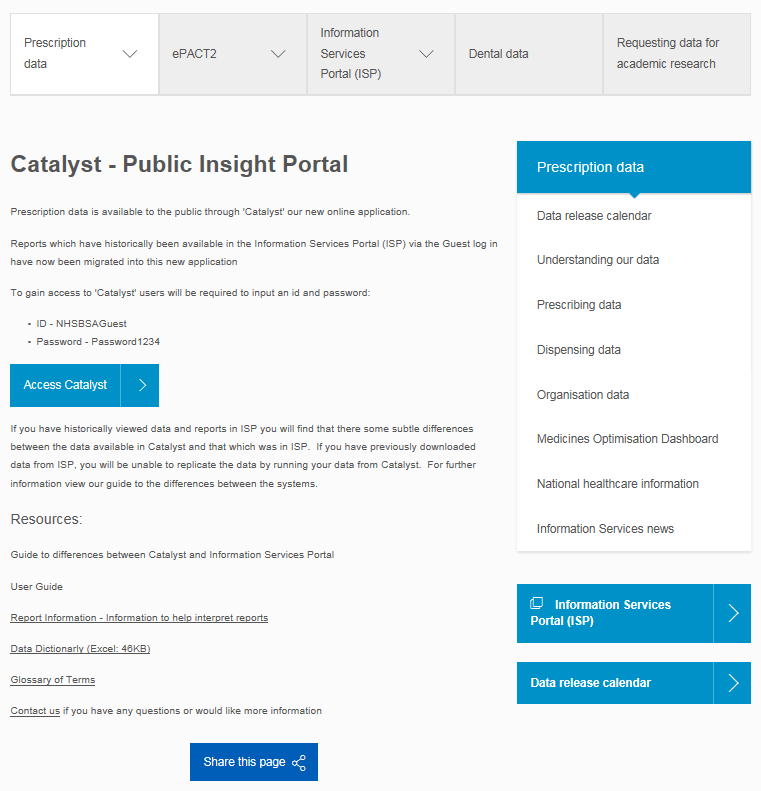 Logging into CatalystWhen accessing ‘Catalyst’ users are required to enter a user ID and PasswordThe user ID and password for the system will be displayed on the webpageSelect the ‘Access Catalyst’ button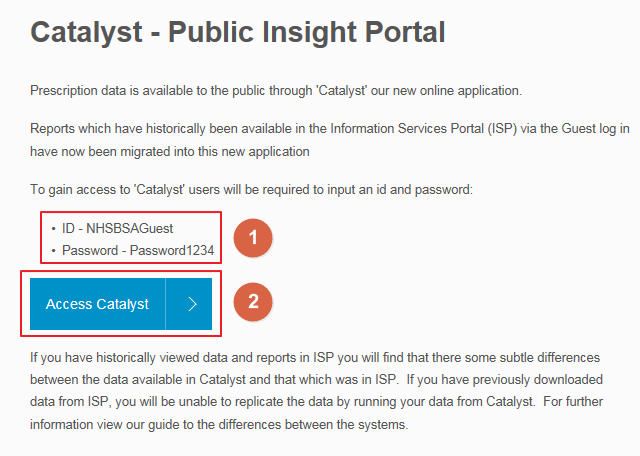 The login page will be displayed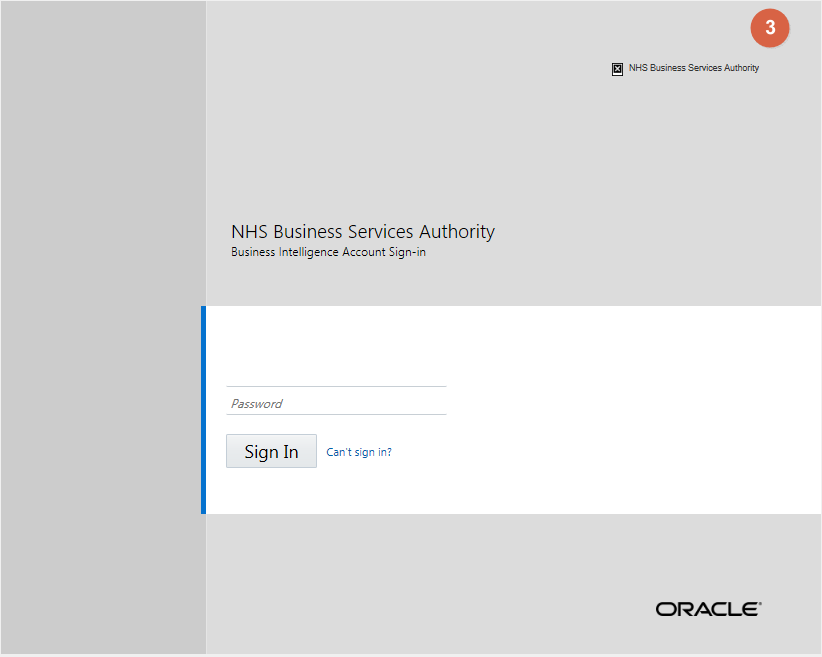 Enter the login details provided on the webpageClick ‘Sign In’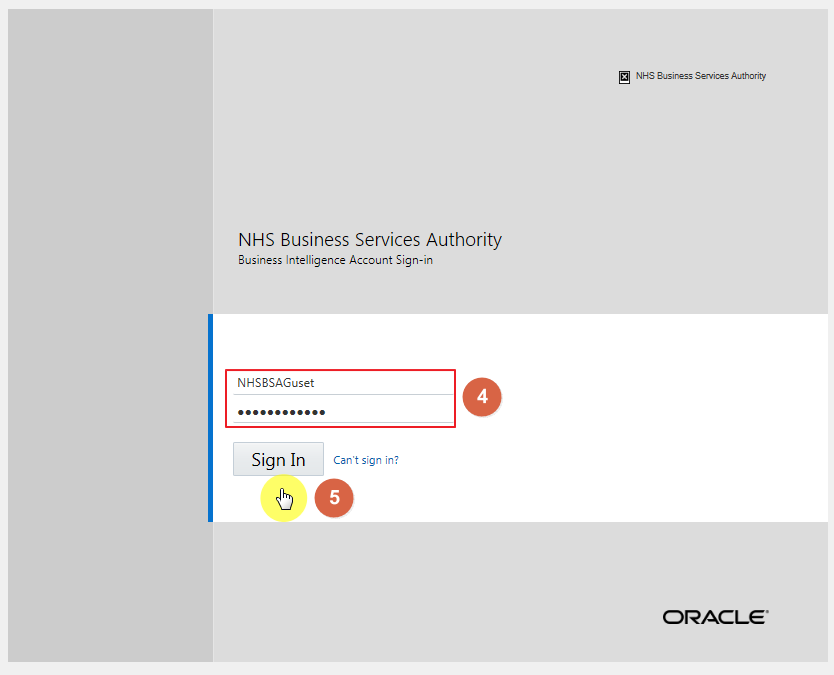 The system will then open on the ‘Catalyst – Public Insight Portal’ landing pageUnderstanding the Landing pageWhen you sign into Catalyst you will be taken to the Landing page, the landing page enables you to quickly select the report you would like to view: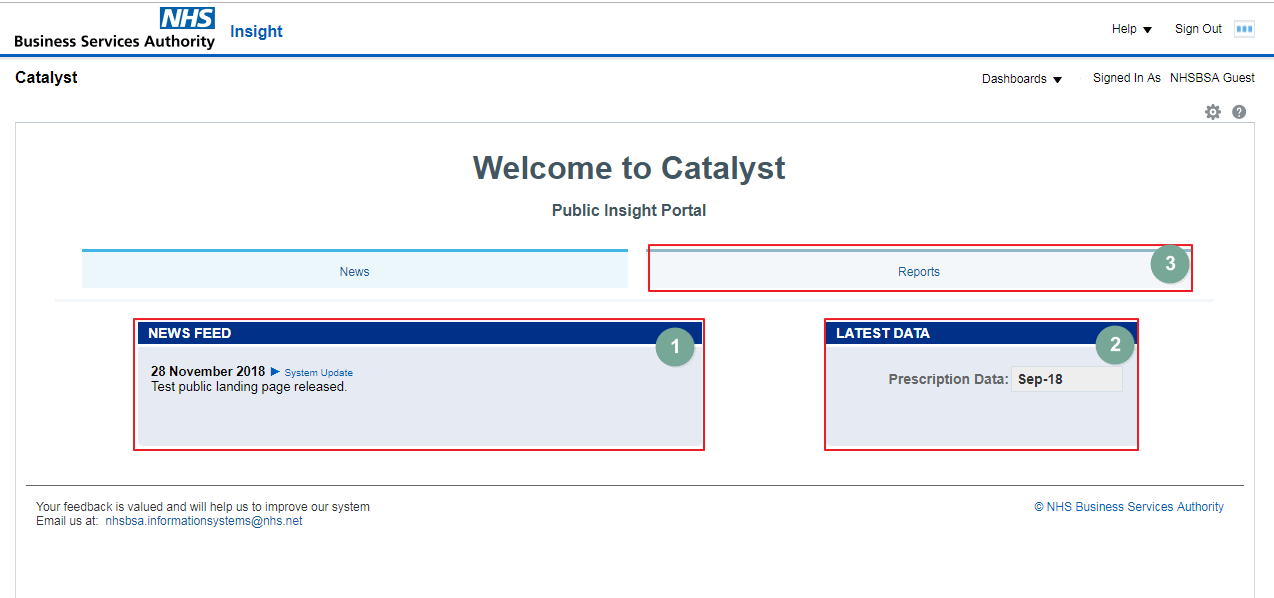 To navigate back to the landing page after you have viewed other Catalyst content follow these steps:From the ‘Catalyst’ toolbar select ‘Dashboards’Select ‘Catalyst’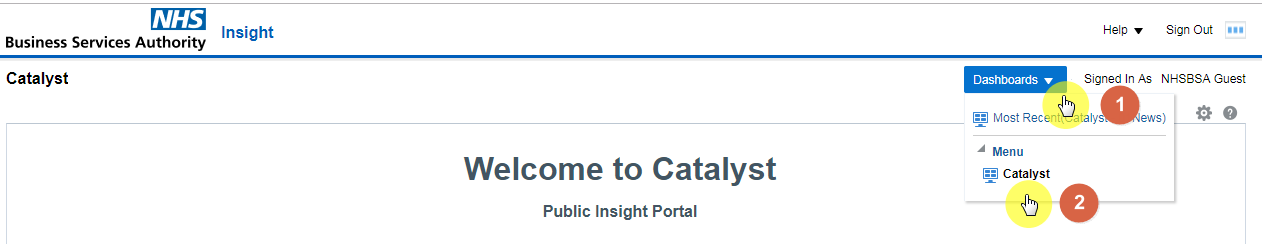 Reports tabSelect the ‘Report’ tab from the ‘Catalyst’ landing page to open the Catalyst Reports page: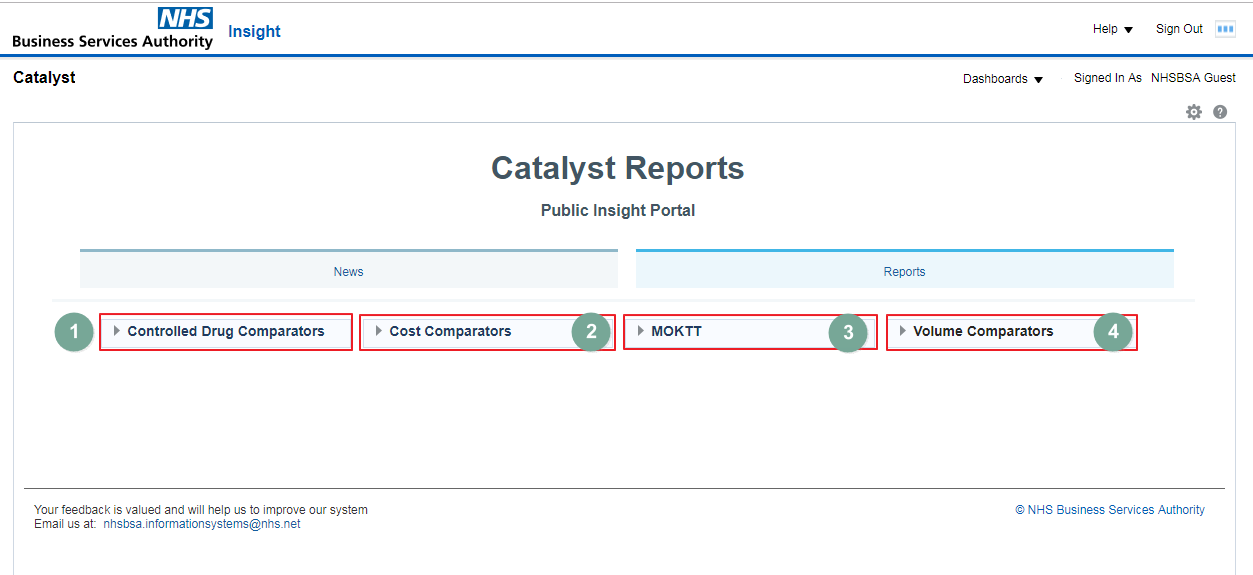 The ‘Reports’ section will allow the selection of the report type required. Accessing a reportSelecting a report categoryReport types are grouped together under a category heading.To view the report types available under the category click the drop down arrow to the left of the category heading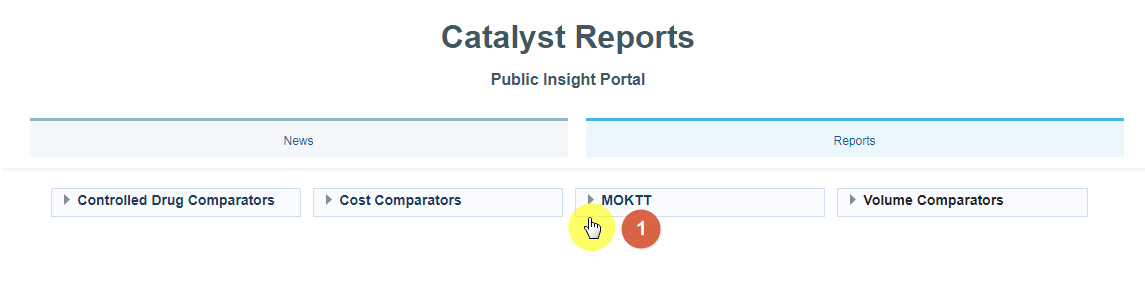 The report types available will be displayedTo access the report click the blue hyperlink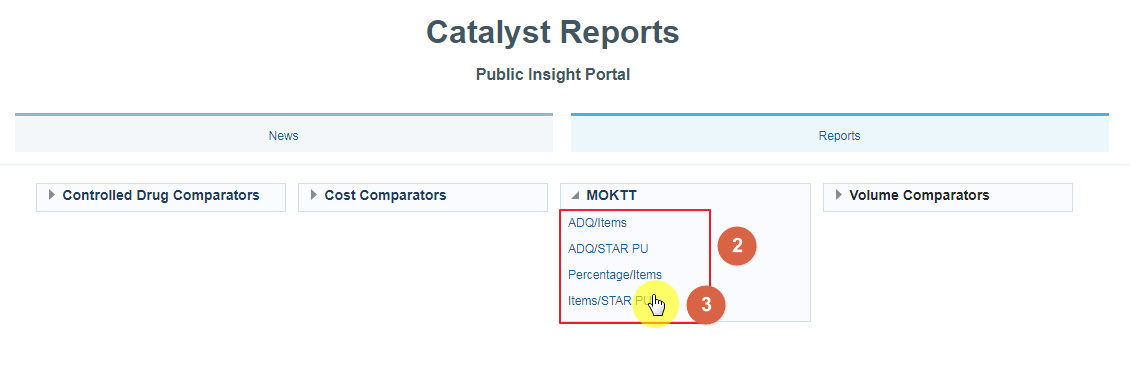 The Report type page will open 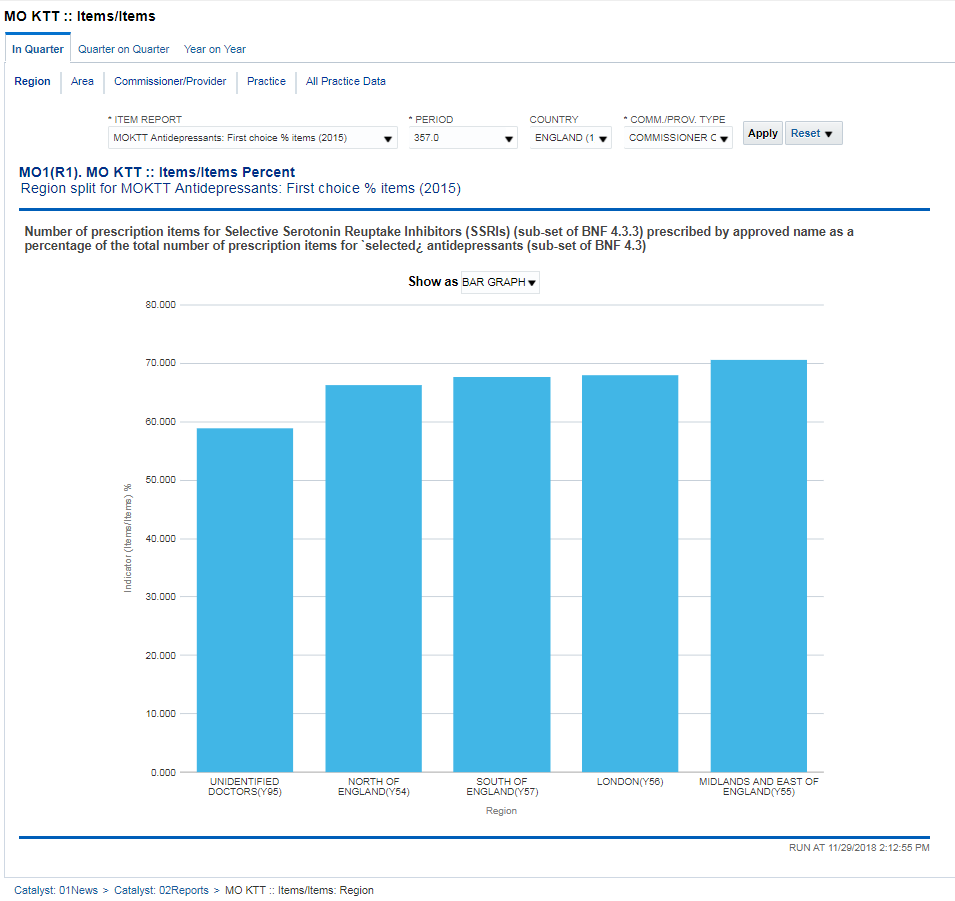 Report SelectionThe report will default to the highest organisational level available however other organisational levels can be viewed by selecting the hyperlink for the organisational level you want to view.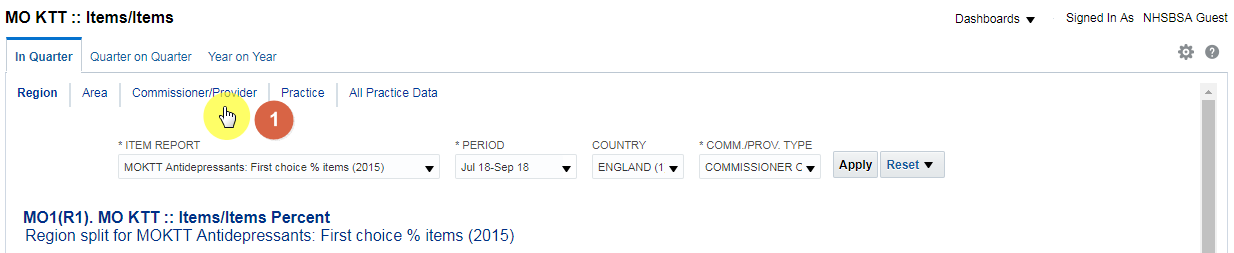 A series of prompts are available on all reports to allow the selection of the report required along with time period, organisation etc.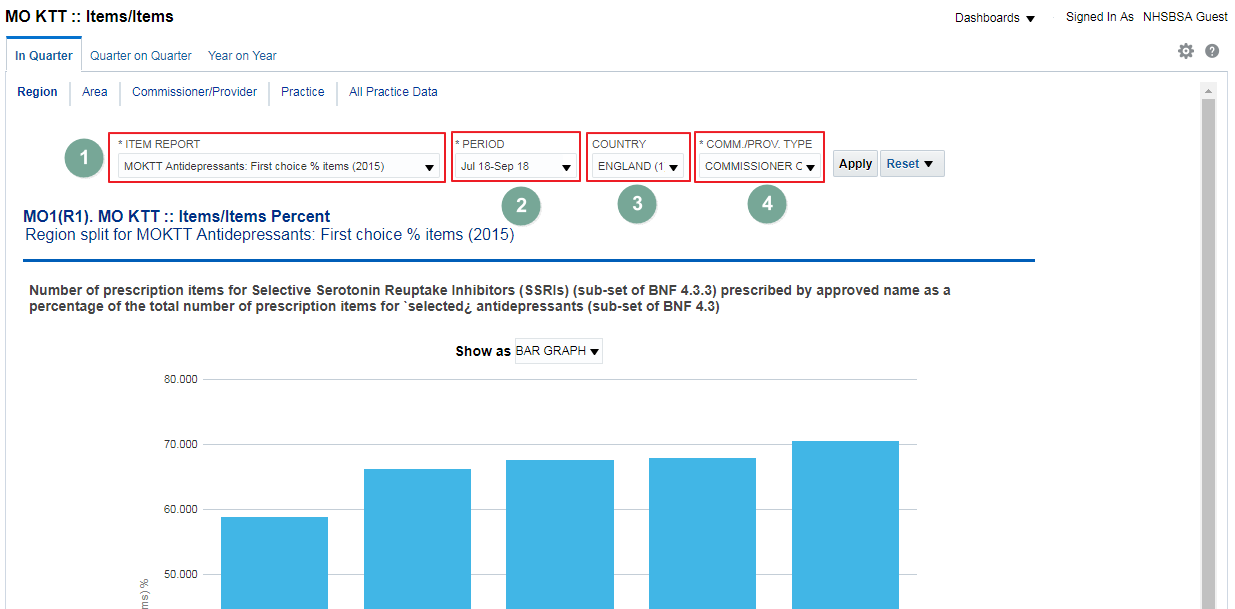 Once all criteria has been selected click ‘Apply’ to update the report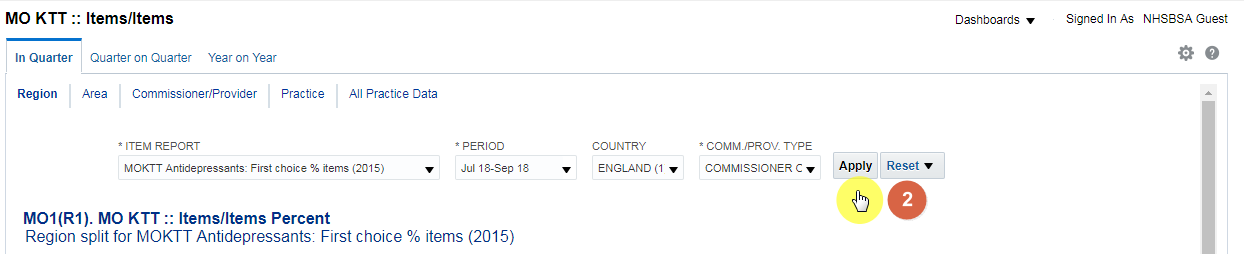 Time Period Comparisons Within some report categories it is possible to compare prescribing over set time periods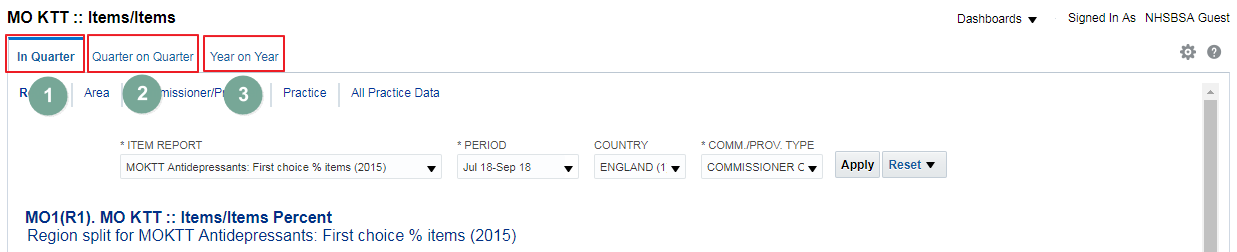 To select an different time period comparison click the link for the time period comparison you want to view.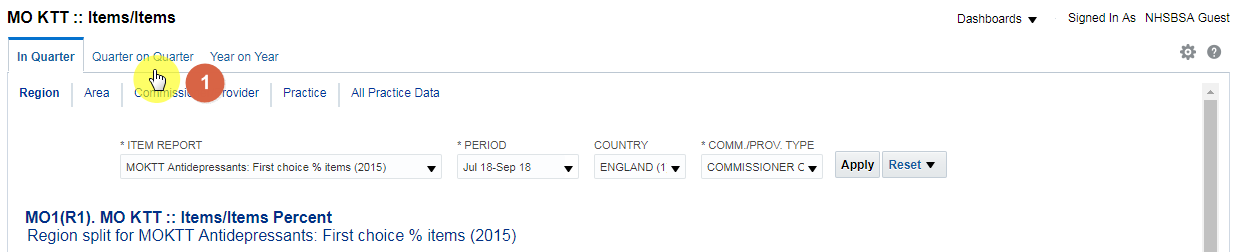 The time period comparison select will then open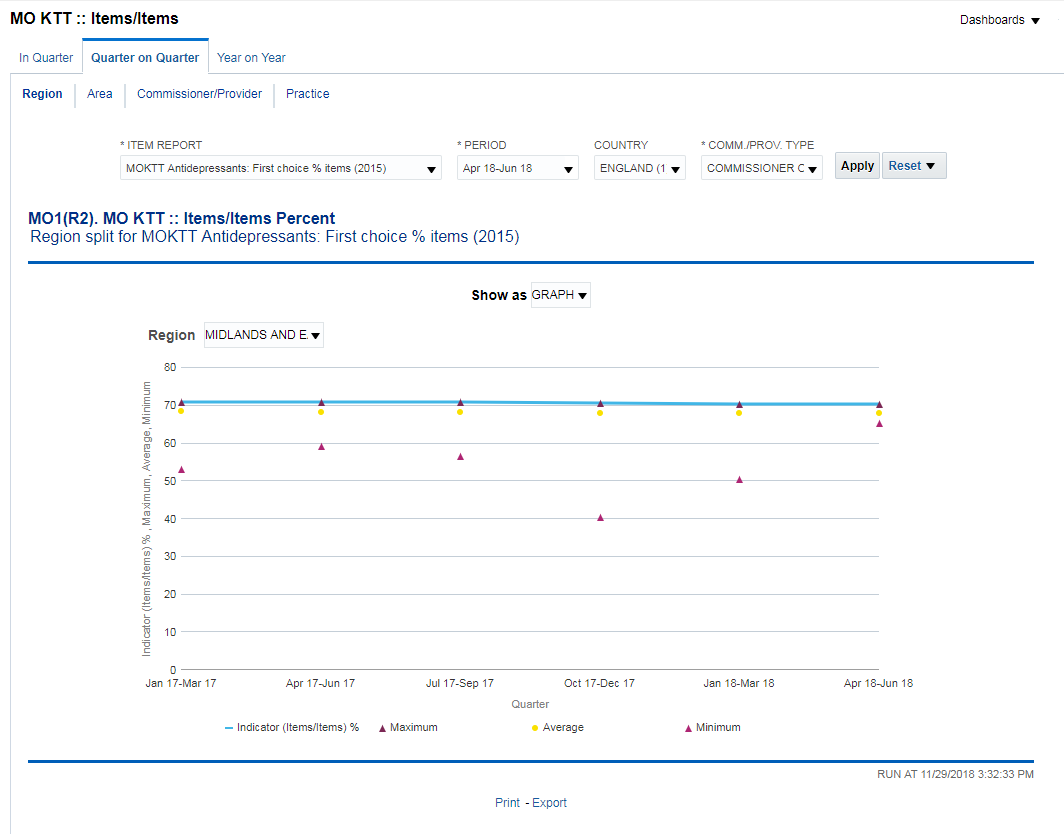 Printing & ExportingOnce reports have been generated they can be printed and exported from the system into a variety of formatsPrintingTo print the report click the ‘Print’ icon shown under the report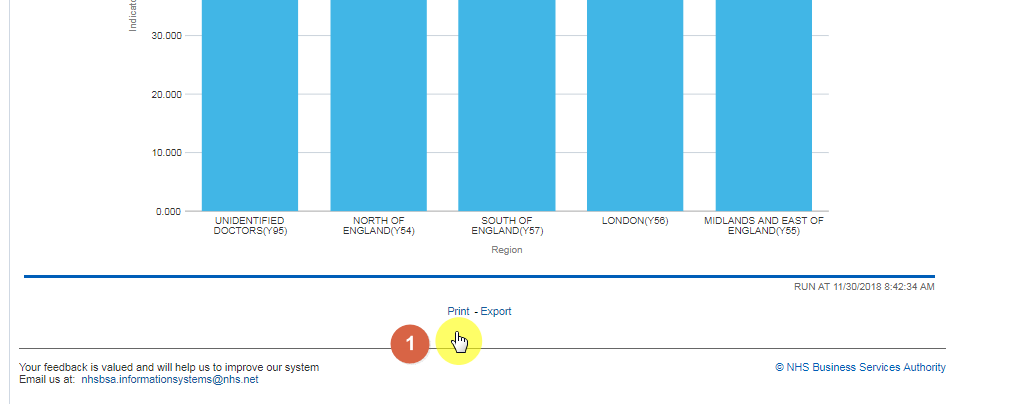 The formats available to print will be displayed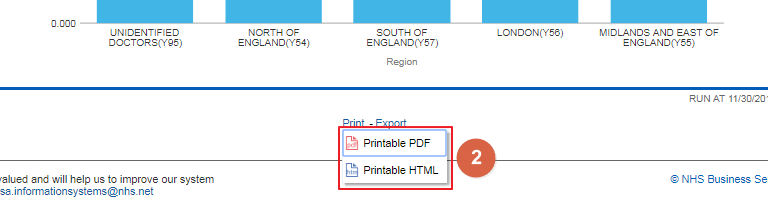 ExportingTo export the report click the ‘Export’ icon shown under the report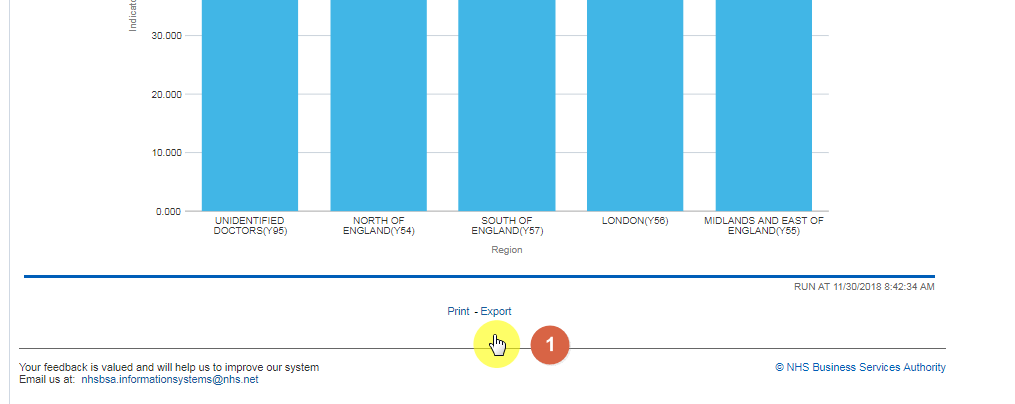 The formats available to print will be displayedCSV format is available to select under the ‘Data’ option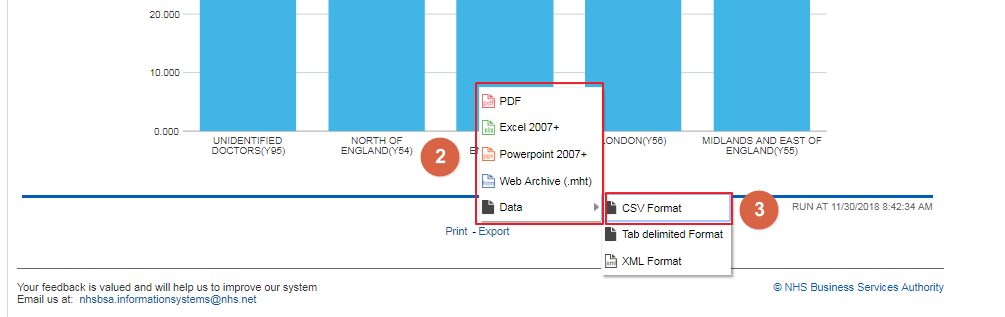 Getting Help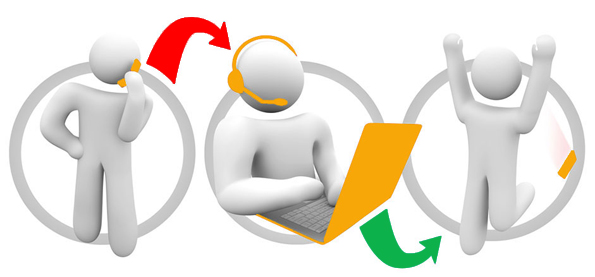 Additional training material and user guidesThe NHSBSA has developed a number of how to guides to help you get the best out of ePACT2.  These can be found at: Additional User GuidesWebEx sessionsWebEx will be provided on a number of different topics and features.  More information about these can be found here: WebEx TrainingContentsAccessing Catalyst (Public Insight Portal)	1Logging into Catalyst	2Understanding the Landing page	4Reports tab	5Accessing a report	6Selecting a report category	6Report Selection	7Time Period Comparisons	8Printing & Exporting	10Getting Help	12News feedThe News feed will display the latest news for Catalyst; it will keep you up to date when new reports are released.Latest dataThis section informs you the latest month’s data that is in the system.ReportsYou can select this tab to view all available prescribing reports.Controlled Drug ComparatorsAllows monitoring of the prescribing of Schedule 2 and 3 Controlled DrugsCost ComparatorsAllows comparison of the costs of drugs within the therapeutic area using a weighted population.MOKTTAllows organisations and prescribers to review the appropriateness of current prescribing, revise prescribing where appropriate and monitor implementationVolume ComparatorsAllows comparison of drug utilisation within a therapeutic area on a weighted population basis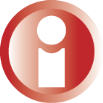 Further information on the report categories and the reports available under then can be accessed at https://www.nhsbsa.nhs.uk/information-services-portal-isp/isp-report-information ReportAllows the selection of the report required, this will default to the first report alphabeticallyPeriodAllows the selection of the time period data is required for, this will default to the latest time period availableOrganisationAllows the selection of the organisation data is required for, this will default to the first organisation alphabeticallyOrganisation TypeAllows the selection of the organisation type required, this will default to all types selectedThe prompts available to select may differ depending on the report category/report type selectedIn QuarterShows data for the 3 month period selectedQuarter on QuarterShows data for the quarter selected and the previous 5 quarters Year on YearShows data for the quarter selected and the same quarter for the 2 previous financial yearsAny prompts selected will remain selected when navigating between time period comparisons